中武（福建）跨境电子商务有限责任公司公路工程项目波形板采购招 标 邀 请 书项目名称：埃塞俄比亚阿伊凯勒公路工程项目波形板采购招标编号：ZWDSGYL-ZB-2023007招标单位：中武（福建）跨境电子商务有限责任公司二〇二三年八月目    录第一章	投标邀请	3招标货物一览表	4第二章	投标人须知	6投标人须知前附表	6附件 评标方法与标准	9一、	说明	13二、	招标文件	14三、	投标文件的编写	14四、	开标、投标文件的评估和比较	16五、	定标与签订合同	17第三章	招标内容及要求	19第四章	采购合同	23第五章 投标文件附件	31第一章 投标邀请中武（福建）跨境电子商务有限责任公司对埃塞俄比亚阿伊凯勒公路工程项目波形板采购进行邀请招标，现邀请迎合格的投标人参与投标。招标编号：ZWDSGYL-ZB-2023007 招标单位：中武（福建）跨境电子商务有限责任公司招标单位地址：福州市鼓楼区温泉街道湖东路 189 号凯捷大厦 8 楼招标单位联系人：康冬妮 0591-88320883  张清红 0591-88320821招标货物名称、数量：详见《招标货物一览表》。投标文件递交截止时间：投标文件递交截止时间：2023年8月10日17:00（北京时间）。投标文件逾期送达或不符合招标文件规定的将不予接收。开标时间：开标时间：2023年8月10日17:00（北京时间）。6. 递交相关投标文件的地点：福州市鼓楼区温泉街道湖东路 189 号凯捷大厦 8 楼，联系人：康冬妮 0591-88320883。若后期投标文件递交方式变更为电子邮件投标，电子邮件投标的接收地址为：pur1@wuyiec.com.cn。7. 投标人对本招标文件提出质疑的，应在规定的时限前，按照规定的格式，以邮件的形式与招标单位联系（逾期或不按规定格式呈送的将不予受理）。招标货物一览表投标人应按合同包投标，对同一合同包内所有内容投标时必须完整。评标与授标以合同包为单位。报价要求：人民币报价。报价中应包括：货物、发票、至港口物流、保险，及政策性文件规定的各项应有费用及可合理推断的责任和义务。交易方式为国内港口交货。最终中标产品需贴附招标单位要求的唛头及标签。最终中标货物需满足招标单位当地施工使用要求并且需保证前后期产品质量一致性。本项目不接受联合体投标。第二章 投标人须知投标人须知前附表本须知前附表的条款号是与《投标人须知》中条款的项号相对应的，如果与招标文件中其他部分的内容有矛盾的话，应以本须知前附表为准。评标方法与标准（以合同包为单位进行评标与授标）1.本项目合同包采用综合评标法。每个投标人的评标总得分FA＝F1＋F2＋F3，其中：F1指技术项评审因素得分、F2指商务项评审因素得分、F3指价格项评审因素得分。根据商务及价格进行综合评分：招标单位对投标人提供的投标文件进行评比，选出中标人。合同包1各部分评分分值：F1为技术部分单项满分30分，F2为商务部分单项满分10分，F2价格部分满分为60分,合计总分100分。2.汇总各合格投标人的综合得分，并按各合格投标人的综合得分从高到低依次进行排序，评委会按得分排序推荐第一中标人和第二中标人。若出现相同综合得分的情况时，则优先投标总价低的投标人将被排序在前。3.若评标时或中标后发现投标人虚假应标的，将取消中标资格并顺延第二中标候选人为中标人以此类推。4.中标人未按规定与招标单位签订合同或者签订合同后不履行其投标承诺或者其它由于中标人自身原因造成无法履行合同的，均视为中标人违约，招标单位将取消其中标资格并顺延第二中标候选人为中标人以此类推。技术部分：注：技术部分必须满足招标要求。商务部分评分：-------  满分10分。投标价格部分评分：-------  满分60分。对各投标人的投标价格进行数字校核，称为投标评标价。各投标人的价格得分按以下方法得出C=[1-（H-HL)/(HH-HL)]x60C：投标人投标价格部分得分。H：投标人投标报价（即满足招标文件要求的投标人的投标报价）。HL: 评标基准价（即满足招标文件要求且投标价格最低的投标报价）。HH：评标最高价（即满足招标文件要求且投标价格最高的投标报价）最终总分得分计算方法：   将评标小组对商务部分、价格部分每个项目的评分采用算术平均方法分别计算有效投标人在商务、价格两个部分的各自最终得分。说明1. 适用范围    1.1本招标文件仅适用于投标邀请中所叙述项目的货物采购。2. 定义2.1 “招标单位”系指中武（福建）跨境电子商务有限责任公司2.2 “投标人”系指已经提交或者准备提交本次投标文件的制造商或供货商。    2.3 “货物”系指中标人按招标文件规定向招标单位提供的一切设备、机械、仪器仪表、备品备件、工具、手册及其它有关技术资料和材料。3. 合格的投标人  3.1 投标人应遵守有关法律、法规和规章的规定。 3.2本项目不接受联合体投标。3.3 投标人代表在同一个项目中只能接受一个投标人的委托参加投标。3.4具有独立承担民事责任的能力；3.5具有良好的商业信誉和健全的财务会计制度；3.6有履行合同所必须的设备和专业技术能力；3.7有依法缴纳税收和社会保障资金的良好记录；3.8投标人营业执照注册资本应不低于投标报价的20%，成立日期满2年；3.9近三年内在经营活动中没有因违法经营受到刑事处罚或者责令停产停业、吊销许可证或者执照、较大数额罚款等行政处罚的重大违法记录。4. 投标费用4.1 投标人自行承担其参加投标所涉及的一切费用。招标文件5. 招标文件的组成5.1招标文件用以阐明所需货物及服务招标程序和合同主要条款。招标文件由下述部分组成：①投标邀请②投标人须知 ③招标内容及要求④投标文件附件5.2除非有特殊要求，招标文件不单独提供招标货物使用地的自然环境、气候条件、公用设施等情况，投标人被视为熟悉上述与履行合同有关的一切情况。6. 招标文件的澄清6.1 投标人对招标文件如有疑点，可要求澄清。要求澄清应按投标邀请中载明的地址以邮件形式或邮件形式通知招标单位。招标单位将不标明查询来源的邮件答复发给所有投标人，并通过邮件形式发布澄清公告(不改变招标文件的内容)，该澄清内容为招标文件的组成部分。投标文件的编写7. 投标文件语言7.1投标文件应用中英文书写。投标文件中所附或所引用的原件不是中文时，应附中文译本。各种计量单位及符号应采用国际上统一使用的公制计量单位和符号。※若提供的中文译本不符合上述要求，认定为该项资格或技术商务的证明文件/材料无效，即该项资格或技术商务要求不符合。8. 投标文件的组成	8.1投标文件包括以下部分：（一）报价部分（提供纸质密封文件（需加盖公章）邮寄至招标单位指定地点：福州市鼓楼区温泉街道湖东路 189 号凯捷大厦 8 楼，康冬妮（收）（0591-88320883）：   1）开标一览表；2）投标分项报价表；（二）技术商务部分（提供纸质密封文件（需加盖公章）邮寄至招标单位指定地点：福州市鼓楼区温泉街道湖东路 189 号凯捷大厦 8 楼，康冬妮（收）（0591-88320883）：   技术偏离表；商务偏离表；招标文件要求或投标人认为应提交的对投标货物的其他证明材料（如有时）。（三）资格证明文件即商务部分文件（提供纸质密封文件（需加盖公章）邮寄至招标单位指定地点：福州市鼓楼区温泉街道湖东路 189 号凯捷大厦 8 楼，康冬妮（收）（0591-88320883）：   1）投标函2）单位负责人授权书原件（单位负责人直接参加投标可不需此件），单位负责人、投标人代表完整的身份证或护照（正面、背面）复印件，并且签字或盖章3）投标人营业执照副本复印件4）财务状况报告5）投标保证金缴纳凭证复印件6）退还投标保证金登记表7）招标文件中要求的其他资格证明材料9. 投标有效期9.1投标文件从投标人须知前附表所规定的投标截止期（2023.8.14）之后开始生效，在投标人须知前附表所规定的期限内保持有效。有效期不足将导致其投标文件被拒绝。10. 投标文件的格式10.1投标文件应由投标人的单位负责人或者其投标人代表在规定的地方签字并加盖公章（非投标专用章或业务章等，以下同），如由后者签字，应提供“企业负责人授权委托书”。10.2投标使用货币为人民币。10.3投标人应提交证明其拟供货物符合招标文件要求的技术响应文件，该文件可以是图片和数据，并须提供货物主要性能的详细描述。 10.4未提供纸质密封文件（需加盖公章），以压缩文件包形式发送至指定邮箱的，其投标将被视为无效投标。11. 投标保证金11.1 投标保证金为投标文件的组成部分之一。11.2 投标人应在投标截止时间前向招标单位缴交投标人须知前附表要求的投标保证金并到帐（是否到帐，以招标文件中确定的采购人开户行的对帐单为准）。    11.3 投标保证金用于保护本次招标活动免受投标人的行为而引起的风险。11.4投标保证金提交方式：投标人从本单位的基本帐户或一般性存款帐户以转帐支票、网上银行等方式（现金、个人网上银行除外），在投标截止时间前向招标单位缴交要求的投标保证金并到帐（是否到达指定的存款帐户，以招标文件中确定的采购人开户行对帐单为准），投标人在缴纳保证金时须在汇款用途或摘要栏上注明所投项目的招标编号。    11.5 未按规定缴交投标保证金的投标，将被视为无效投标，其投标被拒绝。11.6 投标保证金退还手续说明：请投标人登录我司官网http://www.wuyiec.com.cn/中标公告了解中标信息。招标单位将在中标通知书发出之日起五个工作日内，根据投标人在投标文件中所载明的开户行、开户名称、帐号等信息，予以原额无息退还除中标人外的其他所有投标人的投标保证金。中标人所缴纳的投标保证金自动转为履约保证金，待合同执行完毕后，将合同原件的扫描件发送至招标单位E-mail：pur1@wuyiec.com.cn后予以办理投标保证金原额无息退还手续。    11.7 投标保证金的有效期为投标有效期满。11.8 发生以下情况之一的，投标保证金将不予退还：(1) 投标人在投标截止期后，投标有效期内撤回投标或要求修改投标文件的；(2) 投标人提供虚假投标证明材料；(3) 以他人名义投标或者以其他方式弄虚作假，骗取中标；(4) 中标人无正当理由放弃中标的；上述不予退还投标保证金的情况给招标采购单位造成损失的，还要承担赔偿责任。开标、投标文件的评估和比较12．评标小组  12.1招标单位根据招标货物和服务的特点依法组建评标小组。评标小组由业务人员及公司内相关人员组成。成员为5人（含）以上单数组成。在开标后的适当时间里由评标小组对投标文件进行审查、要求澄清、评估和比较，并做出授予合同的建议。13. 比较与评价    13.1  评标小组将按投标人须知前附表所述评标方法与标准，对资格性检查和符合性检查合格的投标文件进行技术和商务评估，综合比较与评价。13.2若投标人的报价明显低于其他报价，有可能影响商品质量或不能诚信履约的，投标人应按评标小组要求作出邮件说明，可作无效投标处理。定标与签订合同定标准则14.1投标人的投标文件符合招标文件要求，按招标文件确定的评标方法的标准，经评委评审并推荐中标候选人。中标15.1本项目推荐的中标候选人家数：2-3家。15.2本项目中标人的确定：1家。15.3中标公告（1）中标人确定之日起2个工作日内，中武（福建）跨境电子商务有限责任公司将在招标文件载明的指定方式以中标公告的形式发布中标结果。（2）中标公告的公告期限为7个工作日。（3）中标公告同时作为中武（福建）跨境电子商务有限责任公司通知除中标人外的其他投标人没有中标的邮件形式。15.4中标通知书（1）中标公告发布的同时，中武（福建）跨境电子商务有限责任公司将以邮件形式向中标人发出中标通知书。（2）中标通知书发出后，招标单位不得违法改变中标结果，中标人无正当理由不得放弃中标，否则没收对应履约保证金。16.签订合同：最终采购方为中武（福建）跨境电子商务有限责任公司(ZHONG WU (FUJIAN) CROSS BORDER E-COMMERCE CO., LTD.)。16.1签订采购合同应采购法及实施条例的规定，不得对招标文件确定的事项和中标人的投标文件作实质性修改。招标单位不得向中标人提出任何不合理的要求作为采购合同的签订条件。16.2签订时限：自中标通知书发出之日起3个工作日内。16.3采购合同的履行、违约责任和解决争议的方法等适用合同法。16.4招标单位与中标人应根据采购合同的约定依法履行合同义务。16.5采购合同履行过程中，招标单位若需追加与合同标的相同的货物或服务，则追加采购金额不得超过原合同采购金额的10%。16.6中标人在采购合同履行过程中应遵守有关法律、法规和规章的强制性规定（即使前述强制性规定有可能在招标文件中未予列明）。16.7中标人因不可抗力或者自身原因不能履行本项目的合同的，招标单位可以与排位在中标人之后第一位的中标候选供应商签订采购合同，以此类推。五、询问、质疑与投诉17.询问17.1潜在投标人或投标人对本次采购活动的有关事项若有疑问，可向中武（福建）跨境电子商务有限责任公司提出询问，中武（福建）跨境电子商务有限责任公司将按照采购法及实施条例的有关规定进行答复。咨询邮箱为jack.zeng@wuyiec.com.cn。18.质疑18.1质疑应在采购法及实施条例规定的时限内（2023年8月10日北京时间中午12点前）提出，并同时符合下列条件：质疑函应包括下列主要内容：①质疑人的基本信息，至少包括：公司全称、地址、联系人、电话、邮箱等；②所质疑项目的基本信息，至少包括：招标编号、项目名称等；③所质疑的具体事项（以下简称：“质疑事项”）；18.2对符合规定的质疑，将按照采购法及实施条例的有关规定进行答复，质疑邮箱为kangdn@wuyiec.com.cn。第三章 招标内容及要求技术要求：（以“★”标示的内容为不允许负偏离的实质性要求）（一）项目概述1.本次采购项目投标人必须保证所投货物为生产厂家的正规合格产品，并按正规销售渠道供货，投标货物为全新的货物(未经使用和非展览会展示样品货物，外观无刮、碰痕迹，并有下列明显标记：名称、品牌型号、产地等)。投标人应根据招标文件所提出的货物技术规格、数量和服务要求，选择具有最佳性价比的货物来投标，以充分显示各投标人的竞争实力。2.投标人所投产品须符合图纸及采购清单需求，且所有进场产品由中标单位提供。要求货物能满足埃塞俄比亚当地施工使用要求，满足工程项目前后期产品质量一致性。下列标准及生产过程中涉及的其他标准，如有最新版标准，以最新版标准为准。（1）质量及技术标准符合埃塞俄比亚当地施工使用要求，满足工程项目前后期产品质量一致性。须提供由具有检测资质的检测机构出具的质量检测报告复印件，检验报告的委托单位须为投标人并加盖公章所有要求按照图纸附件8、附件9采购清单规定执行4.备注：上述技术标准和规范按国际现行的其他相关标准、规范，若以上规范如实施新标准按此执行，如有内容重复按标准高的执行5.投标人在报价部分的《投标分项报价表》中应针对本次采购的所有产品（详细至品目号下的各序号产品）列出单价、小计、合计金额，且须同时列出各投标产品的品牌、型号、规格、制造商，否则视为投标无效。（二）售后服务1.投标文件产品质保期为 1 年，保修期自货物验收合格时开始计算。2.各投标人可视自身能力在投标文件中提供更优、更合理的维修服务承诺。（三）验收标准验收标准和验收方法：1.技术标准要求投标人所投产品须符合图纸及采购清单需求，如国际有最新版标准，以最新版标准为准。并提供相应佐证文件，包括相应的检测报告。二、付款方式签订合同后，最终采购方以电汇方式支付人民币货款。三、交付地点：国内任意港口四、交期 （签订合同后30天）第四章 采购合同（正式签订合同同时应根据本项目的实际情况对相关内容进行修改）中武（福建）跨境电子商务有限责任公司波形板采购合同                                  合同编号：买方：　中武（福建）跨境电子商务有限责任公司　（以下简称“甲方”）卖方：　　　　　　　　　（以下简称“乙方”）甲乙双方依照《中华人民共和国民法典》及其他有关法律、行政法规、遵循平等、自愿、公平和诚实信用的原则，就波形板的采购事项协商一致，订立本合同。定　义本合同下列术语应解释为：“合同”系指甲乙双方自愿签署并达成的、载明双方权利义务的协议，包括所有的附件、附录、补充协议、通知书、确认书等以及上述文件所提到的构成合同的所有文件。“合同价款”系指根据合同规定，乙方在正确地完全履行合同义务后甲方应支付给乙方的价款。“货物”系指乙方根据合同规定须向甲方提供的保证符合合同约定及国家相关规定的货物。“服务”系指根据合同规定乙方承担与供货有关的辅助服务，如包装、运输、保险以及其他的伴随服务和合同中规定乙方应承担的其他义务。“交货地点”系指本合同项下甲方指定的货物送达的场所。“验收人员”系指甲乙双方依据合同规定或国家相关规定的程序和条件委派的负责验收的人员，确认合同项下的货物符合合同约定或国家相关规定的要求。合同标的物甲方同意向乙方购买波形板，具体如下：总　计（包含   费用）： ￥           （大写：人民币）     交货港口：其中：货款￥      （大写：人民币）；税费（13%增值税）￥        （大写：人民币）与交货有关的费用：（不限于）运输费、包装费、保险费等伴随服务的费用由卖方承担，未包含在合同价中。合同价款支付甲方应在合同签订之日起五个工作日内支付给乙方合同总价的20%，作为合同预付款。甲乙双方同意采取分批付款，甲方于货物发货后起五个工作日内支付该批次货物价值75%的尾款。出货报关后7个工作日内乙方根据甲方提供的单证内容向甲方开具100%该批货物货款的增值税专用发票（税率13%）。剩余的合同总价的5%货款作为质保金，在质保期届满后，如货物未出现质量问题的，甲方于质保期届满之日起五个工作日一次性无息支付给乙方。产品质保期1年。甲方以对公转账方式将相应货款支付至合同约定的乙方指定的账户，如因乙方提供的账户存在问题导致买方无法按期付款的，甲方不承担由此给乙方造成的任何损失，乙方亦不得要求甲方承担逾期付款违约金。使用合同文件和资料未经甲方事先书面同意，乙方不得将由甲方或代表甲方提供的有关合同或任何合同条文、规格、计划、图纸、模型、样品或资料提供给与履行本合同无关的任何其他人。未经甲方事先书面同意，除了履行本合同之外，乙方不应使用在本次采购过程中获取的与甲方及本次采购相关的任何文件和资料。交货验收在交货前，乙方须对货物的质量、规格、数量和重量等进行详细而全面的检验，并交与甲方出厂检验合格证和交货检验记录，但不作为有关质量、规格、数量或重量的最终检验。最终检验以甲方出具的验收单据为准。验收应依据本合同约定的相关要求和标准，如合同未明确约定的，按照合同法的有关规定办理。验收结果应经双方签字确认。验收结果与合同约定不符的，乙方应按照甲方的要求办理退换货等相关事宜，并承担由此给甲方造成的损失。如乙方拒绝配合甲方办理退换货的，甲方有权解除合同并要求乙方赔偿由此给甲方造成的损失，同时承担合同价款30%的违约金。验收注意事项：乙方必须在甲方在场的情况下当场拆封合同项下的所有货物的包装，验收完成后甲乙双方当场在《验收报告》上签字盖章，《验收报告》作为甲方向乙方因短少、缺陷、或其他与合同不符合情形索赔的有效证据。如乙方对验收结果有异议的，应当场向甲方提出，乙方不得在签署《验收报告》后再行提出异议。乙方提出质量异议时，甲方应配合乙方封存该批货物，留待甲乙双方共同抽样并交双方认可的或相关部门指定的国家认定检测机构检验，其检验结果即为最终结果。若货物经检验合格，相关检测费用及运输费用由甲方负责；若货物经检验不合格，相关检测费用及运输费用由乙方负责。如本合同货物无相关检测机构可进行质量鉴定，则以甲方验收结果为准。包装及运输乙方应提供货物运至合同规定的最终目的地所需要的包装，以防止货物在转运或仓储中损坏或变质。这类包装应采取国家或专业标准，包括防潮、防晒、防锈、防腐蚀、防震动及防止其他损坏的必要措施。包装应足以承受整个过程中的运输、转运、装卸、储存等，充分考虑到运输途中的各种情况（如暴露于恶劣气候等）和气候特点，以及仓储存放的需要。包装不符合标准或约定，造成货物毁损灭失或其他后果的，由乙方承担相应的责任。乙方负责合同项下的货物运输到双方约定的指定地点，并承担运费。货物在装卸、运输过程中的全部风险均由乙方承担。知识产权乙方提供给甲方的货物不得侵犯第三人的权利，乙方应保证甲方在使用该货物或其任何一部分时免受第三方提出侵犯其任何专利、注册的设计、版权、商标或商品名称或其他知识产权工业设计权的起诉及索赔。若甲方受到此类索赔或起诉，其责任及给甲方造成的一切损失由乙方承担，甲方有权解除合同，同时乙方应向甲方支付合同总额的30%的违约金。不可抗力签约各方任何一方由于受不可抗力事件的影响而不能执行合同时，履行合同的期限应予以延长，其延长的期限应相当于事件所影响的时间。不可抗力事件是指签约各方在缔结合同时所不能预见的、并且它的发生及其后果是无法避免和无法克服的事件，诸如战争、洪水、台风、地震等。受阻一方应在不可抗力事件发生后尽快用电报、传真或电传通知对方，并于事件发生后（　　）日内将有关当局出具的证明文件用特快专递或挂号信寄给对方审阅同意。一旦不可抗力事件的影响持续（　　）日以上，双方应通过友好协商在合理的时间内达成进一步履行合同的协议或协商一致解除协议。合同变更与修改因甲方的原因变更合同货物的，甲方应以书面形式通知乙方，并经双方协商一致签订有关变更文件。如因此造成乙方履行合同义务的价格或时间增减，将对合同价、交货时间进行公平调整。乙方据此要求的调整必须在收到甲方通知当日提出，如乙方未提出的则视为乙方无条件接受甲方的变更要求，乙方未按照甲方变更要求履行合同的，乙方应当承担由此给甲方造成的一切损失。无论是按原合同要求，或是根据现场实际情况作出变更提供货物，乙方都不能免除其对货物应承担的责任。除了甲乙双方签订书面修改协议，并成为本合同不可分割的一部分的情况之外，任何一方不得对本合同的条款擅自做任何变化或修改。质量保证与违约索赔乙方保证提供的合同项下全部货物必须是完全符合合同约定的质量、规格和数量等要求，并有产品合格证或产品质量证明书。严禁提供假冒伪劣过期的产品，一经发现，甲方有权拒收或作退货处理，并解除本合同，且因此而产生的一切费用和责任由乙方承担，同时乙方应向甲方支付该货物合同总价30%的违约金。若货物出现质量问题，不论质量原因，不合格货物占送检货物的比例大于或等于　　%（比例设置视具体货物而定）时，甲方有权就当批次货物作全部退货处理，乙方将甲方已付的该货物的所有款项退还甲方，乙方承担由此发生的一切损失和费用，包括但不限于运费、保险费、检验费、仓储费、装卸费以及为保管、维护和退回所发生的其它所需的费用，并向甲方支付该货物合同价的30%的违约金。因甲方退货导致甲方的相关业务遭受损失的，甲方有权要求赔偿另行采购类似产品的损失。乙方保证按照合同要求的交货时间交货，如有延误，乙方应书面通知甲方。除非甲乙双方同意延迟交货外，否则乙方每延迟一天，按延迟交货的货款的万分之五计算向甲方支付逾期交货违约金。如果乙方未按合同执行或因疏忽而未能履行本合同项下义务以致严重影响项目进行时，或误期违约金额超过货物总价的　　％，甲方有权单方解除本合同。如果延迟是由于不可抗力事件造成，到货时间可在征得甲方同意后相应延长。未经甲方同意，乙方拒不履行合同或部分不履行合同，导致合同解除或部分解除的，乙方按解除部分合同金额的30%向甲方支付违约金。由于乙方提供的发票不符合税务部门的要求，从而给甲方造成的经济损失，由乙方负责赔偿。乙方开具的发票在送达甲方后如发生丢失、灭失、或被盗等乙方有义务配合甲方按照税法规定和甲方的要求在税法规定期限内办理有关的进项税额的认证抵扣手续。如果甲方所遭受的实际损失超过违约金，乙方应对超出违约金部分的损失给予赔偿。如果在甲方发出索赔通知当日，乙方未作答复，上述索赔应视为已被乙方接受。如乙方未能在甲方发出索赔通知之日起三天内或甲方同意的延长期限内，按照甲方要求或同意的任何一种方法解决索赔事宜，甲方将从议付货款或从卖方开具的履约保证金中扣回索赔金额。不足以赔偿买方损失的，买方有权向卖方追偿。乙方严格按照合同要求履行其服务承诺。合同解除和终止甲乙双方各自完成合同规定的责任和义务，合同自然终止。当发生下列情况时，甲方可向乙方发出书面的违约通知书，提出终止部分或全部合同：在10.2条情况下发生甲方退货时；如果乙方未能在合同规定的限期或甲方同意延长的限期内提供部分或全部货物；乙方没有甲方的书面同意转让合同或将部分或整个合同项目分包出去；由于乙方违约行为而导致该项行为的违约金金额达到合同规定的最高限额；如果乙方未能履行合同规定的其它任何义务；如果乙方破产或无清偿能力，甲方可在任何时候以书面形式通知乙方，提出终止合同而不给乙方补偿。该合同的终止将不损害或影响甲方已经采取或将要采取的任何行动或补救措施的权力；如果甲方认为乙方在本合同的竞争和实施过程中有腐败和欺诈行为。为此目的，定义下述条件：a．“腐败行为”是指提供、给予、接受或索取任何有价值的物品来影响买方在采购过程或合同实施过程中的行为。b．“欺诈行为”是指为了影响采购过程或合同实施过程而谎报或隐瞒事实，损害买方利益的行为。根据 11.2 条规定合同终止后，甲方可自己或由任何其他供应商（承包商）完成本合同项目，甲方有权要求乙方支付完成本合同项目所招致的所有增加的费用。如果甲方根据 11.2 条的规定，终止了部分合同，甲方可以依其认为适当的条件和方法购买与未交货物类似的货物或服务，乙方应承担甲方因购买类似货物或服务而产生的增加的支出。但是，乙方须继续执行合同中未终止的部分。争议解决凡与本合同有关的一切争议，甲乙双方应首先通过友好协商解决，如经协商后仍不能达成协议时，任何一方可以提交厦门仲裁委员会按照简易程序进行仲裁，双方同意开庭地点设在福州。仲裁裁决是终局的，对双方均有约束力。因解决纠纷而发生的费用，包括但不限于仲裁费、律师费、保全费、申请执行费用、差旅费等费用（仲裁委另有裁决的除外）均应由败诉方负担。相关法律文书（含仲裁法律文书）的送交以邮递送达本合同记载的对方当事人住所地（如有变更，应书面通知对方及仲裁委）即视为送达。在仲裁委审理期间，除提交仲裁委审理的事项外，合同其他部分如甲方要求继续履行的，乙方仍应继续履行。合同适用中华人民共和国的现行法律。附则本合同自双方盖章之日起生效，其生效日为双方均盖章之日期。在执行本合同的过程中，所有经甲乙盖公章的文件（包括会议纪要、补充协议、合同补充协议等）均为本合同的有效组成部分，与本合同具有同样法律效力。除甲方事先以书面形式同意同意外，乙方不得部分或全部转让其应履行的合同项下的义务。本合同正本一式陆份，双方各执叁份，具有同等法律效力。（以下无正文，为甲乙双方盖章处）甲方：中武（福建）跨境电子商务有限责任公司（盖章）签署日期：乙方：                                    （盖章）签署日期第五章 投标文件附件附件1：埃塞俄比亚阿伊凯勒公路工程项目波形板采购清单及参数要求附件2 开标一览表/投标报价表List of Bids/Bid Quotations投标人名称： ________________         招标编号：______________________Name of bidder:________________      Bid number:______________________                                                价格单位：人民币Price unit: RMB注：1、若单价和金额计算有差异，以单价为准。2、付款方式为：__________________________3、交货期为：  __________________________4、质保期为：  __________________________5、包装方式为：__________________________6、价格合计包含商检费用、出口包装费用等至国内港口的一切费用。投标方名称：   (全称并加盖公章)投标方法定代表人(或授权代表) 签字：            时间：二〇二三年  月   日附件3 技术规格和商务偏离表投标方名称：  （全称并加盖公章）           招标编号：投标方授权代表签字：                      附件4 投标人近三年财务状况表投标人名称（盖章）：填制日期：  年  月  日 附件5 相关项目业绩一览表附件6法定代表人授权书中武（福建）跨境电子商务有限责任公司：                            （投标方全称）法定代表人               授权            为本公司的合法代理人，参加贵方组织的                         项目（招标编号            ）招标活动，全权代表我方处理招标活动的一切事宜和签署一切文件。被授人无权转委托。特此委托。法定代表人签字：投标方全称（公章）：日期：附件7退还投标保证金登记表一、基本信息：投标人全称（打印并盖章）：                        投标的招标文件编号：           -                           截标时间（开标时间）：     年    月    日投标保证金缴交日期：      年    月    日       投标保证金金额： ¥     （人民币  万  仟  佰   拾  元整）缴交方式：电汇   ，银行转账   。（勾选其一）帐户名称：                                    开 户 行：                                    帐    号：                                    公司所在地：                     投标人代表：        联系电话：       （手机）     （固话）二、结算及退还投标保证金说明如我公司中标，请招标单位按规定将投标保证金退还到我公司帐户；如未中标，则请将投标保证金直接退还。注意事项：以上内容应详细填写，不可简化；未能及时缴交本表以及填写相关信息而致未能及时退还投标保证金的，招标单位将不负法律与经济责任。   时    间：        年    月    日附件8: 埃塞俄比亚阿伊凯勒公路工程项目波形板设计图纸附件9: 埃塞俄比亚阿伊凯勒公路工程项目部波形板需求清单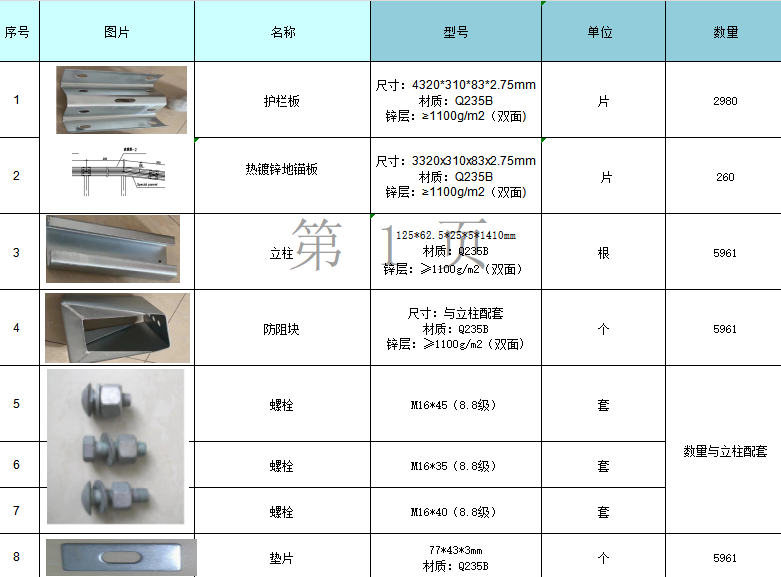 合同包项目名称规格单位数量含税单价含税总价主要技术要求1护栏板尺寸：4320*310*83*2.75mm 
材质：Q235B           
锌层：≥1100g/m2（双面)片29802热镀锌地锚板尺寸：3320x310x83x2.75mm
材质：Q235B
锌层：≥1100g/m2（双面) 片2603立柱125*62.5*25*5*1410mm
材质：Q235B       
锌层：≥1100g/m2（双面） 根59614防阻块尺寸：与立柱配套
材质：Q235B           
锌层：≥1100g/m2（双面)个59615螺栓M16*45（8.8级）套数量与立柱配套6螺栓M16*35（8.8级）套59617螺栓M16*40（8.8级）套29808垫片77*43*3mm
材质：Q235B个260合计：合计：合计：合计：合计：合计：合计：项号编   列   内    容1项目名称：埃塞俄比亚阿伊凯勒公路工程项目波形板采购招标单位：中武（福建）跨境电子商务有限责任公司项目编号：ZWDSGYL-ZB-2023007项目内容：详见招标文件第三章招标内容及要求2资格标准：满足说明中“3.合格的投标人”标准；完整提供说明中“10.1”中“资格证明文件”。3投标报价有效期：投标文件中需明确标注投标报价有效期。投标有效期最少为投标截止期结束后15日历日，有效期不足或未备注有效期直接视为投标无效。4投标文件递交方式：纸质密封文件（需加盖公章）投标文件递交截止时间：2023年8月10日17:00（北京时间）前开标时间：2023年8月10日17:00（北京时间）。地址：福州市鼓楼区温泉街道湖东路 189 号凯捷大厦 8 楼接收人：康冬妮 0591-88320883、张清红0591-88320821若后期投标文件递交方式变更为电子邮件投标，电子邮件投标的接收地址为：pur1@wuyiec.com.cn5合同包最高限价： 无6本项目的评标，先行资格性检查，后评技术商务部分，再评报价部分。投标文件须分为报价部分和技术商务部分、资格及资信证明部分（具体内容见本章“8投标文件的组成”）；投标文件须分为资格及资信证明部分、技术部分、商务部分和报价部分（具体内容见本章“8投标文件的组成”）；提供纸质密封文件（需加盖公章）邮寄至招标单位指定地点：福州市鼓楼区温泉街道湖东路 189 号凯捷大厦 8 楼，康冬妮（收） 0591-88320883、张清红0591-88320821。否则，其投标将被视为无效投标。7各投标人的资格证明文件将提交招标单位审核。即使投标人所提交的资格类文件通过了审核，在评标过程中乃至确定中标人后，如发现投标人所提供的资格类文件不合法或不真实，仍可依规废除中标人中标资格并追究中标人的法律责任。8未实质性响应招标文件条款（即被认定为投标无效或投标被拒绝的条款）：   （1）须知第1条：不满足合格投标人的条件的。（2）须知第2条：①投标文件中提供虚假或失实资料、未按规定提供证明材料及原件的；②投标人提交的是可选择的报价的；③将一个合同包中的服务拆开投标的。（3）须知第3条：提供的中文译本不符合要求的。（4）须知第4条：①投标文件组成不符合招标文件要求的；②技术商务部分/资格及资信证明部分中出现了与投标报价相关的信息的。（5）须知第5条：投标有效期不满足招标文件要求的。（6）须知第6条：①或未提供电子档扫描件，以压缩文件包形式提交的；②资格证明文件复印件未注明“与原件一致”并未签字或加盖公章的；③投标人的单位负责人或其投标人代表未在规定的地方签字的；④未在规定的地方加盖投标人公章，或未签字的；⑤有改动时，修改处未由授权代表签署证明或加盖校正章（或公章）或签字的；⑥投标文件字迹模糊不清的；（7）须知第7条：①未提供电子档扫描件，以压缩文件包形式提交的；②投标人在投标截止期后修改投标文件的。（8）须知第8条：①投标人存在任何试图影响评委会对投标文件的评估、比较或者推荐候选人行为的；②投标人不接受按须知所述方法对投标文件中的算术错误进行更正的；③不满足招标文件17.3.1资格性检查的要求的；④不满足招标文件17.3.2符合性检查的要求的；⑤未提供近三年无行贿犯罪记录申明函声明的；⑥明显不符合技术规格、技术标准的要求、产品结构组成的要求；⑦评标小组认定投标人之间有串通投标行为的。（9）须知第9条：①报价部分：报价明显低于其他报价，投标人不能合理说明或不能提供相关证明材料的。（10） 投标文件附有招标单位不能接受的条件。（11）第三章 招标内容及要求①交货期、交货地点、付款方式等不满足招标文件要求的；②投标文件载明的货物包装方式、检验标准和方法等不符合招标文件的要求。③未完全响应招标货物清单内材质及要求。9投标保证金：人民币¥100,000.00元投标人从本单位的基本帐户或一般性存款帐户以转帐支票、网上银行等方式（现金、个人网上银行除外），在投标截止时间前向招标单位缴交要求的投标保证金并到帐（是否到帐，以招标文件中确定的招标单位开户行的对帐单为准），投标人在缴纳保证金时须在汇款用途或摘要栏上注明所投项目的招标编号，否则因款项用途不明导致投标无效等后果由投标人自行承担。人民币账户：中武（福建）跨境电子商务有限责任公司账号：591906219910902开户行:招商银行福州东水支行10评标方法：综合评分法。评标项目评标分值评标方法描述检验报告30分（均需满足无偏离）根据各投标人所投产品技术性能以及对招标文件各项基本要求的逐项响应承诺等方面情况由评委进行审查，投标人所投产品全部满足招标文件第三章招标内容及要求中“技术规格及基本要求”的。（注：投标人必须如实地对招标文件第三章《招标内容及要求》的条款作出明确的逐项响应承诺，并对其真实性负责。）检验报告30分（均需满足无偏离）投标人需招标单位提供波形板设计方案进行报价（详见附件8:17 GUARDRAILS DETAIL图纸，附件9：需求清单）。投标人需提供使用美标或国标标准认证机构出具的波形板检验合格的检测报告（中英文），未提供不得分。投标人需提供工厂ISO文件、以及产品出厂检测报告、及具有检测资质的检测报告。4.符合需求清单标准。【注：要求货物能满足埃塞俄比亚当地施工使用要求，满足工程项目前后期产品质量一致性。须提供由具有检测资质的检测机构出具的质量检测报告复印件，检验报告的委托单位须为投标人并加盖公章，原件备查。】评标项目评标分值评标方法描述投标人类似项目业绩61.提供2020年1月1日起（含2020年1月1日）由投标人自身完成的与中国武夷实业股份有限公司或中资大型企业海外项目合作的波形板高速护栏类项目业绩，需有过交货案例（购销合同和中标通知书同时提供）。每提供一份业绩得1分，最高得3分。未提供或提供的评委不认可的，得0分。2.投标人公司注册资金在1000万以上（含1000万）的得2分；注册资金在500万以上（含500万）的得1分；注册资金在500万以下的得0分。货物交期2C=[1-（D-30)/30]x10C：投标人货物交期商务得分D：投标人交期天数质保期2质保期为2年的，得5分；质保期为1年的，得3分；低于1年的，不得分。注释： 《采购合同格式》，本格式条款仅作为双方签订合同的参考，为阐明各方的权利和义务，经协商可增加新的条款。 但不得与招标文件、投标文件的实质性内容相背离。序号项目名称规格单位数量含税单价含税总价主要技术要求1护栏板尺寸：4320*310*83*2.75mm 
材质：Q235B           
锌层：≥1100g/m2（双面)片29802热镀锌地锚板尺寸：3320x310x83x2.75mm
材质：Q235B
锌层：≥1100g/m2（双面) 片2603立柱125*62.5*25*5*1410mm
材质：Q235B       
锌层：≥1100g/m2（双面） 根59614防阻块尺寸：与立柱配套
材质：Q235B           
锌层：≥1100g/m2（双面)个59615螺栓M16*45（8.8级）套数量与立柱配套6螺栓M16*35（8.8级）套59617螺栓M16*40（8.8级）套29808垫片77*43*3mm
材质：Q235B个260买方（甲方）卖方（乙方）地　址：地　 址：法定代表人：法定代表人：法定代表人：法定代表人法定代表人法定代表人联系人：联系人：电　话：电　话：开户银行：开户银行：开户银行：开户银行： 开户银行： 开户银行： 账　号：帐　号：统一社会信用代码：统一社会信用代码：统一社会信用代码：统一社会信用代码：序号项目名称规格单位数量含税单价含税总价主要技术要求1护栏板尺寸：4320*310*83*2.75mm 
材质：Q235B           
锌层：≥1100g/m2（双面)片29802热镀锌地锚板尺寸：3320x310x83x2.75mm
材质：Q235B
锌层：≥1100g/m2（双面) 片2603立柱125*62.5*25*5*1410mm
材质：Q235B       
锌层：≥1100g/m2（双面） 根59614防阻块尺寸：与立柱配套
材质：Q235B           
锌层：≥1100g/m2（双面)个59615螺栓M16*45（8.8级）套数量与立柱配套6螺栓M16*35（8.8级）套59617螺栓M16*40（8.8级）套29808垫片77*43*3mm
材质：Q235B个260序号货物名称制造厂商、产地、品牌规格/型号单位数量含税单价含税金额单项重量（KG）备注出口包装费、商检费等出口包装费、商检费等出口包装费、商检费等出口包装费、商检费等出口包装费、商检费等（XXX至 XXX 港码头）运输费、保险费（XXX至 XXX 港码头）运输费、保险费（XXX至 XXX 港码头）运输费、保险费（XXX至 XXX 港码头）运输费、保险费（XXX至 XXX 港码头）运输费、保险费其它费用其它费用其它费用其它费用其它费用合  计合  计合  计合  计合  计序号No.货物名称Name招标文件要求Bidding document requirements投标响应Bid response偏离说明Deviation description开户银行名称：名称：名称：开户银行地址：地址：地址：财务负责人姓名财务负责人电话公司电话公司传真财务情况近三年财务情况（人民币：万元）近三年财务情况（人民币：万元）近三年财务情况（人民币：万元）财务情况2020年2021年2022年总资产固定资产流动资产债务总额流动负债税前利润税后利润 客户名称合同金额（万元）签约年份内容客户联系人联系电话